Коми Республикаын «Сыктывдін»                        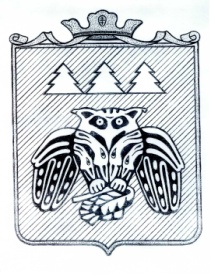 муниципальнӧй районса администрациялӧн               ШУÖМ                 ПОСТАНОВЛЕНИЕадминистрации муниципального района «Сыктывдинский» Республики Комиот 5 мая 2021 года                                                                                                             № 5/513На основании Федерального закона от 21.12.1994 № 68-ФЗ «О защите населения и территорий от чрезвычайных ситуаций природного и техногенного характера» и руководствуясь пунктом 26 Положения «О единой государственной системе предупреждения и ликвидации чрезвычайных ситуаций», утвержденного постановлением Правительства Российской Федерации от 30.12.2003 № 794 «О единой государственной системе предупреждения и ликвидации чрезвычайных ситуации», постановлением администрации муниципального образования муниципального района «Сыктывдинский» от 26.08.2019 № 8/982 «О Сыктывдинском районном звене Коми Республиканской подсистемы единой государственной системы предупреждения и ликвидации», решением комиссии по предупреждению и ликвидации чрезвычайных ситуаций и обеспечению пожарной безопасности муниципального района «Сыктывдинский» от 05.05.2021 (протокол № 7), в связи с восстановлением автомобильного сообщения с. Слудка - д. Ипатово - д. Шыладор, администрация муниципального района «Сыктывдинский» Республики Коми ПОСТАНОВЛЯЕТ:1. Отменить с 5 мая 2021 года функционирование Сыктывдинского районного звена Коми республиканской подсистемы единой государственной системы предупреждения и ликвидации чрезвычайных ситуаций в режиме чрезвычайной ситуации с местным уровнем реагирования. 2. Признать утратившим силу постановление администрации муниципального района «Сыктывдинский» Республики Коми от 19 апреля 2021 года № 4/461 «О введении режима функционирования «Чрезвычайная ситуация муниципального характера» для Сыктывдинского районного звена Коми республиканской подсистемы РСЧС на территории сельского поселения «Слудка» Сыктывдинского района и установление местного уровня реагирования».3. Начальнику отдела по работе с Советом и сельскими поселениями администрации муниципального района «Сыктывдинский» (Е.Б. Боброва) информировать население района об отмене режима функционирования «Чрезвычайная ситуация муниципального характера» на территории сельского поселения «Слудка». 4. Контроль за исполнением настоящего постановления возложить на заместителя руководителя администрации муниципального района «Сыктывдинский» (В.Ю. Носов).5. Настоящее постановление вступает в силу со дня его подписания.Об отмене функционирования Сыктывдинского районного звена Коми республиканской подсистемы единой государственной системы предупреждения и ликвидации чрезвычайных ситуаций в режиме «Чрезвычайная ситуация» Глава муниципального района «Сыктывдинский» - руководитель администрации                                                                                   Л.Ю. Доронина